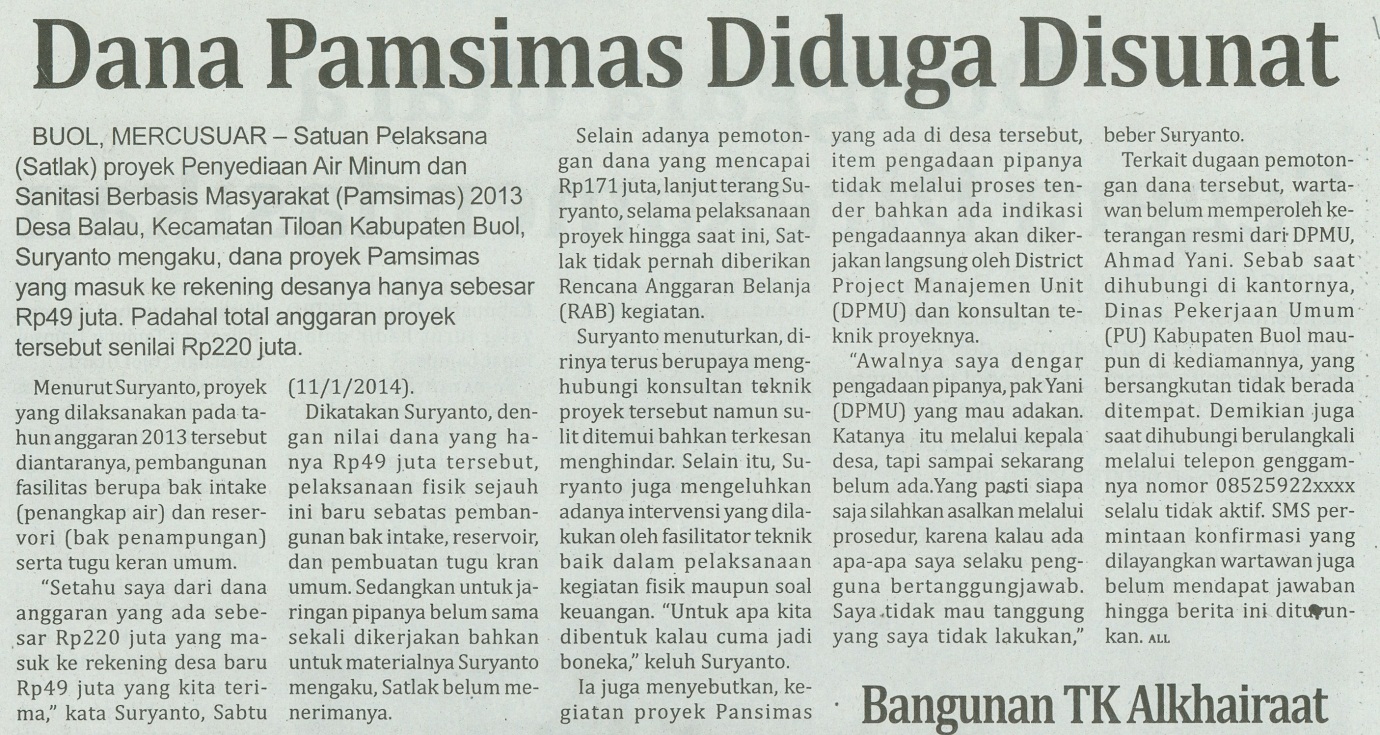 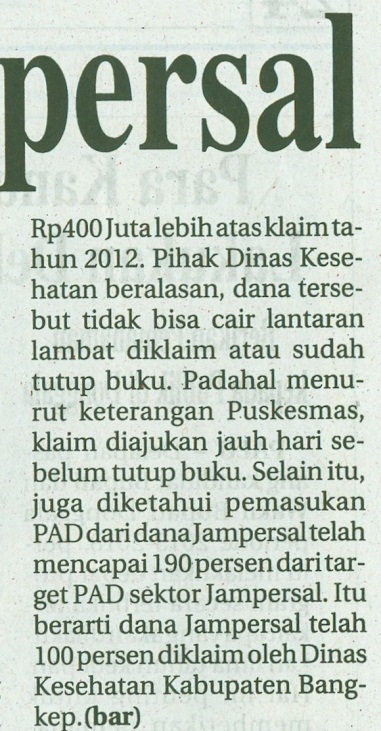 Harian    	:MercusuarKasubaudSulteng IHari, tanggal:Senin, 13 Januari 2014KasubaudSulteng IKeterangan:Halaman 14  Kolom 02-07 KasubaudSulteng IEntitas:Kabupaten BuolKasubaudSulteng I